嘉義市體育運動總會自行車運動委員會106年~KANO季系列活動~自行車KANO騎跡闖關活動緣起：嘉義市腹地小很適合輕旅行，藉由KANO棒球季來嘉義的朋友，留點時間認識嘉義，藉由自行車認識阿里山下這個城市，這個由北緯23.5度線經過的熱帶城市，熱情的市民、如何把KANO永不放棄的精神，用在生活、運動跟事業上，再創生命奇蹟。二、目的：（一）騎乘自行車認識嘉義市自行車道周邊的文化古蹟與人文生活。（二）培養自行車運動的習慣，以及提升民眾自行車運動風氣。（三）透過自行車運動促進嘉義市的觀光帶動經濟發展。三、辦理單位：(一) 指導單位：嘉義市政府、嘉義市政府交通觀光處。(二) 主辦單位：嘉義市體育運動總會。(三) 協辦單位：嘉義市休閒腳踏車協會、紅瓦厝社區發展協會、嘉義市體育運動總會自行車運動委員會、中華民國小騎士運動協會。   (四)贊助單位：建大輪胎四、辦理日期：106年8月13日。(星期日) 早上7:30五、活動內容：1).每人繳﹩200元，領闖關卡完成任務即可獲得KANO騎跡T                  恤一件，衣服樣式及尺寸(如附件一)，紅瓦窯烤麵包一個                 前100位報到還有精美紀念品。              2).自費紅瓦窯DIY披薩製作：6吋 $100元、8吋 $200元六、路線規劃與執行方式：七、報名方式：　　1.報名時間自即日起至7月15日止，並至ATM繳交費用。　　2.報名費用：每人新台幣$200元。DIY課程另加$100/$200元    3.報名方式：email至fujibike101@gmail.com信箱。      聯絡人:陳成恩總幹事  0933-640938。    4. 以銀行匯款/ATM轉帳方式將活動費用匯款至活動承辦單位活動專戶       → 戶名：嘉義市體育運動總會自行車運動委員會，       匯款帳號:合作金庫嘉義分行(代號006)帳號0280-765-583821。       (以ATM轉帳者，手續費需自行負擔)八、注意事項:　　1.參加自行車活動報到時領取1.闖關卡2.DIY窯烤披薩卷，再憑卷參加       DIY活動。　　2.請自備單車及安全帽、手套並攜帶健保卡、個人藥品。　　3.本活動共200名參賽名額，額滿為止，主辦單位可視報名狀況提前截止　　　報名，完成報名繳費手續者若當日無法參賽恕難退費。附件一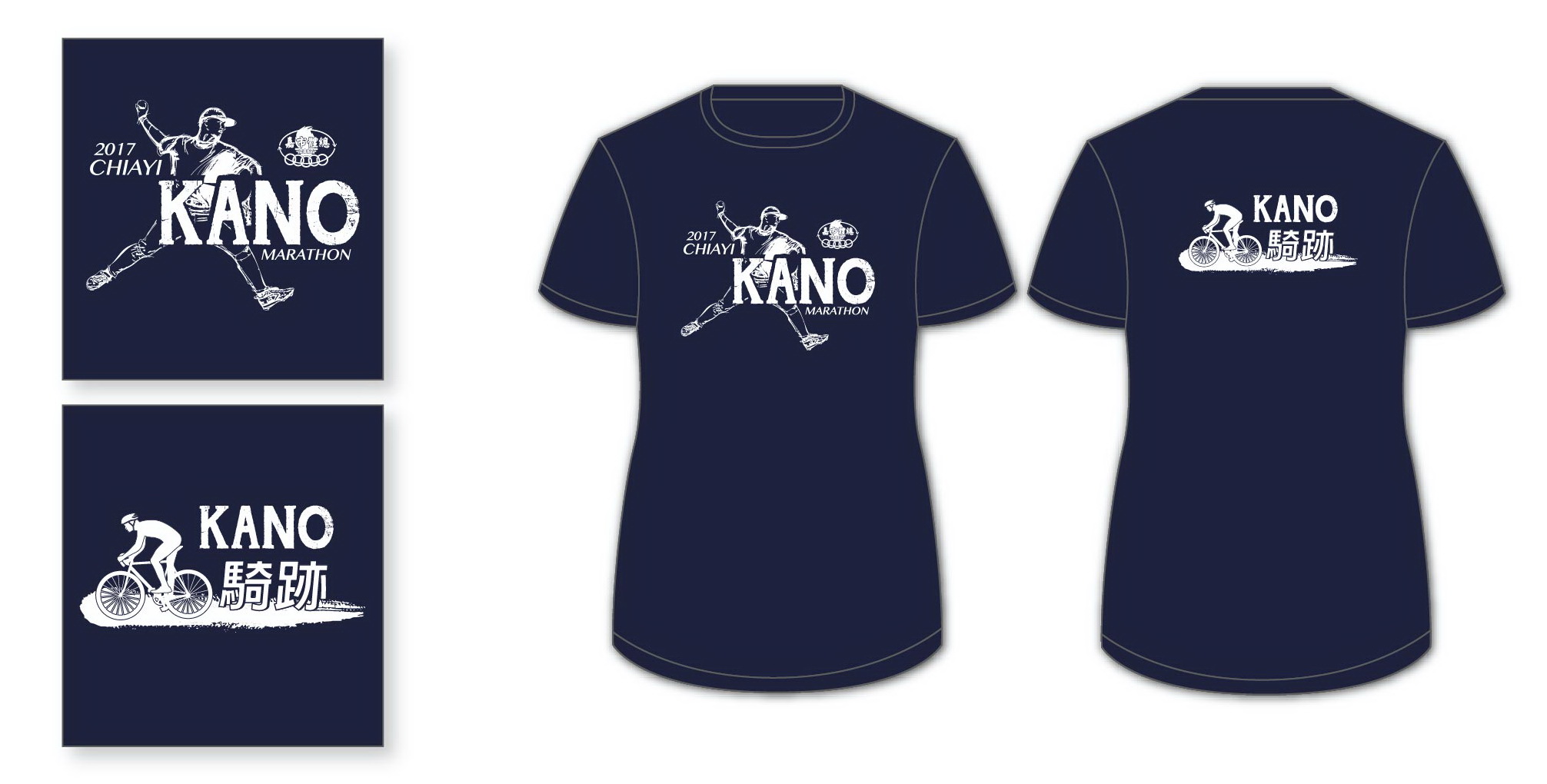 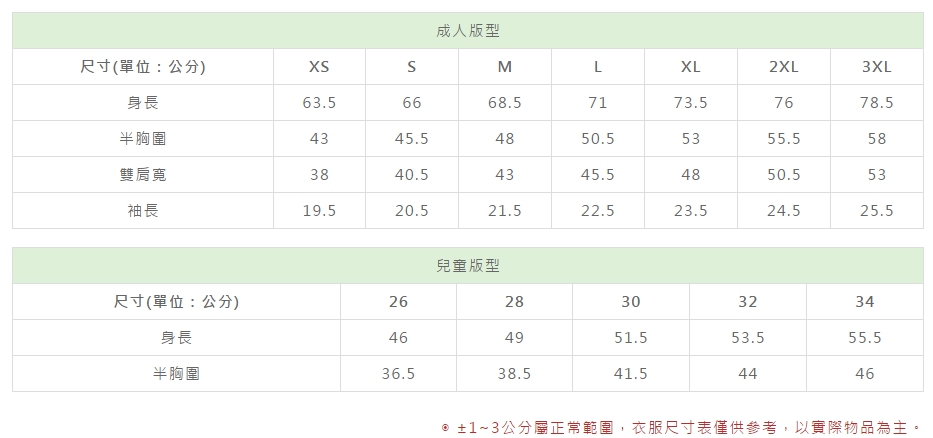 時  間活 動 內 容07:30-07:50車隊報到相見歡 (報到地點:棒球場大巴停車場)07:50-08:10自行車安全講習08:10-09:30自行車社區文化巡禮路線：(全長約)從棒球場—KANO園區—嘉油鐵馬道(紅瓦厝)—北回歸線—棒球場(利用闖關蓋章回來領紀念品)09:30-12:00全國高中棒球聯賽、PUSHBIKE全國賽活動(活動地點：棒球場大巴停車場)、紅瓦窯DIY披薩製作106年KANO季系列活動~自行車KANO騎跡闖關活動106年KANO季系列活動~自行車KANO騎跡闖關活動106年KANO季系列活動~自行車KANO騎跡闖關活動106年KANO季系列活動~自行車KANO騎跡闖關活動106年KANO季系列活動~自行車KANO騎跡闖關活動106年KANO季系列活動~自行車KANO騎跡闖關活動106年KANO季系列活動~自行車KANO騎跡闖關活動106年KANO季系列活動~自行車KANO騎跡闖關活動106年KANO季系列活動~自行車KANO騎跡闖關活動106年KANO季系列活動~自行車KANO騎跡闖關活動106年KANO季系列活動~自行車KANO騎跡闖關活動聯絡人聯絡人地　址地　址電　話電　話手機傳真傳真E-mailE-mail參加項目參加項目□自行車社區文化巡禮□DIY窯烤披薩製作活動□都參加□自行車社區文化巡禮□DIY窯烤披薩製作活動□都參加□自行車社區文化巡禮□DIY窯烤披薩製作活動□都參加□自行車社區文化巡禮□DIY窯烤披薩製作活動□都參加□自行車社區文化巡禮□DIY窯烤披薩製作活動□都參加□自行車社區文化巡禮□DIY窯烤披薩製作活動□都參加□自行車社區文化巡禮□DIY窯烤披薩製作活動□都參加□自行車社區文化巡禮□DIY窯烤披薩製作活動□都參加□自行車社區文化巡禮□DIY窯烤披薩製作活動□都參加參加人員姓　名身分證字號身分證字號身分證字號出生年月日 出生年月日 衣服尺寸衣服尺寸DIY參加人員隊長參加人員2參加人員3參加人員4參加人員5參加人員6參加人員7參加人員89101112